ＹＯＮＥＸ製の肌触りの良い素材で、てらスポ！のオリジナルTシャツ・ポロシャツを製作しました。胸にはＹＯＮＥＸのワンポイント、背中にはてらスポ！のロゴマークがデザインされています。売上金の一部は、てらスポ！の活動費に充てさせていただきます。皆様のご協力をお願い致します。サイズ表　（　）内はポロシャツのサイズです◎申込期限　　①7/31（金）　②8/31（月）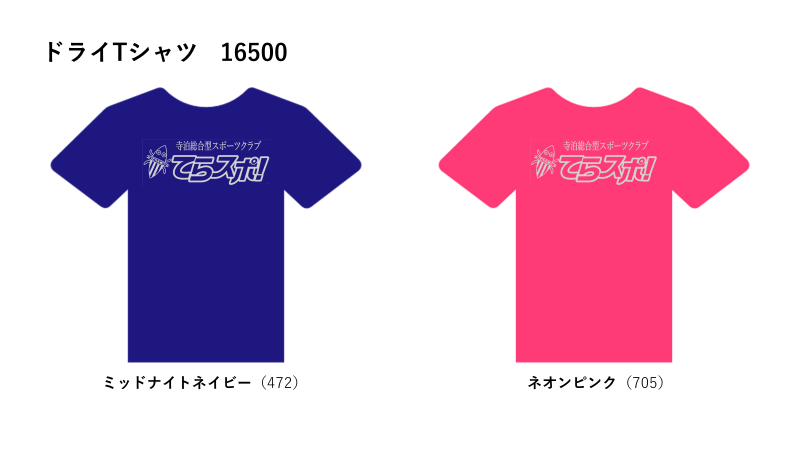 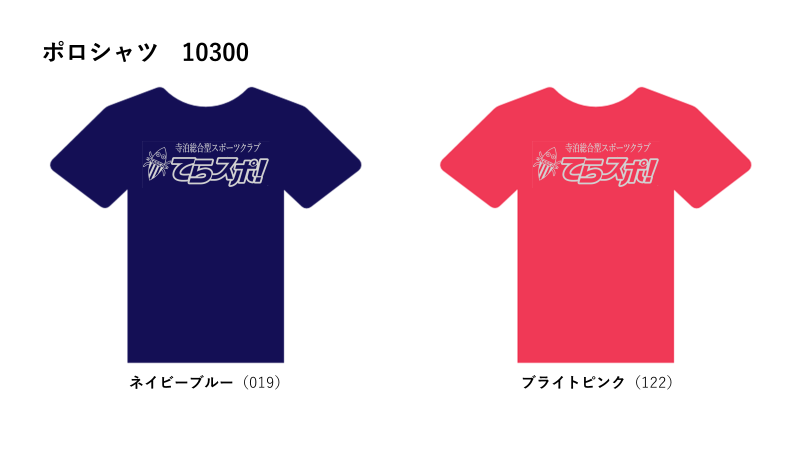 ◎支払方法　入荷次第ご連絡いたします。受け取りの際に、現金にてお支払いください。◎お申し込み・お問い合わせ　　寺泊総合型スポーツクラブ てらスポ！　　　　　　　　　　　　　　TEL　0258-86-6719　　FAX　0258-75-2238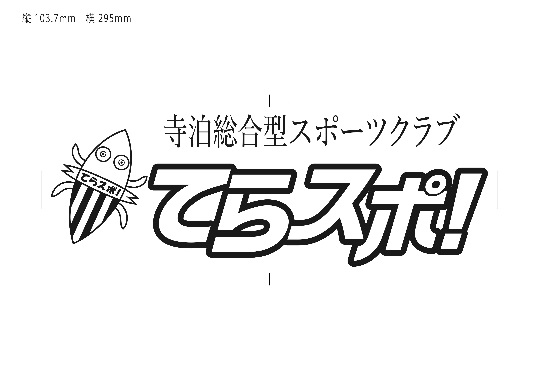 　　　　　　　　　　　　　  Mail　terasupo-sc@bd6.so-net.ne.jp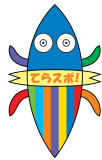                             HP   http://teraspo-sc.com/　　※別添　注文書にサイズ・数量をご記入のうえ、ご提出ください。てらスポ！Tシャツ・ポロシャツ注文書（本人控）　お名前　　　　　　　　　　　　　　　　　　　お申込日　　　　　月　　　　日　　住　所　　　　　　　　　　　　　　　　　　　電話番号　　　　　　　　　　　　合計金額　　　　　　　　　円てらスポ！Tシャツ・ポロシャツ注文書（提出用）　お名前　　　　　　　　　　　　　　　　　　　お申込日　　　　　月　　　　日　　住　所　　　　　　　　　　　　　　　　　　　電話番号　　　　　　　　　　　　合計金額　　　　　　　　　円サイズＳＳＳＭＬＯＸＯ身長157～163162～168167～173172～178177～183182～188身丈59　（66）62　（68） 65　(70） 68　(72） 71　(74） 74　(76）胸囲94　（96）100　(100）106（104）112（108）118（112）124（116）裾回り94　（94）100　（98）106（102）112（106）118（110）124（114）種類　カラーサイズ数　量金　額1Tシャツミッドナイトネイビーネオンピンク円2Tシャツミッドナイトネイビーネオンピンク円3ポロシャツネイビーブルー　ブライトピンク円4ポロシャツネイビーブルー　ブライトピンク円5円種類　カラーサイズ数　量金　額1Tシャツミッドナイトネイビーネオンピンク円2Tシャツミッドナイトネイビーネオンピンク円3ポロシャツネイビーブルー　ブライトピンク円4ポロシャツネイビーブルー　ブライトピンク円5円